店舗のご案内いつもご来店いただき、ありがとうございます。スイス・ジャパン有楽町店は、11月いっぱいで閉店させていただきます。12月からは、日本橋店をご利用下さい。なお、日本橋店は既に営業しております。お近くの方は、こちらをご利用下さい。皆様のご来店を、心よりお待ちしております。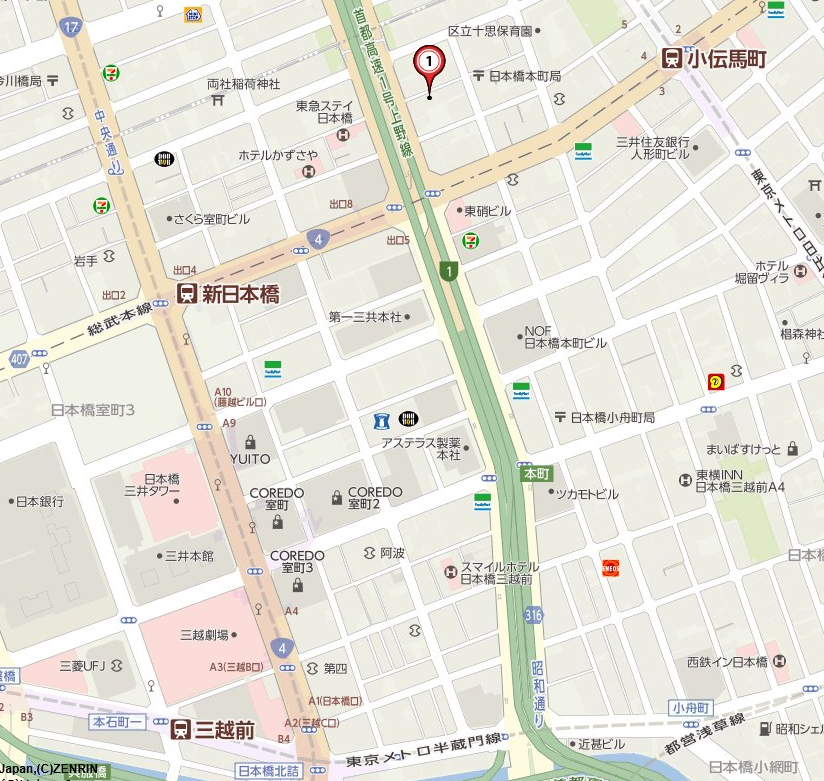 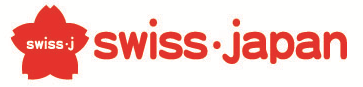 総武本線　新日本橋駅　出口８番　徒歩3分（銀座線、半蔵門線三越前駅に地下通路で直結）銀座線　三越前駅　徒歩7分、半蔵門線　三越前駅　徒歩10分日比谷線　小伝馬町駅　出口4番より　徒歩4分、日本橋三越より　徒歩10分営業日　月曜～金曜営業時間　10：30～16：00定休日　土、日、祝日　　　スイス・ジャパン　日本橋店東京都中央区日本橋本町4-10-4　1FTEL＆FAX：03-5641-6540　